РЕСПУБЛИКА   КАРЕЛИЯ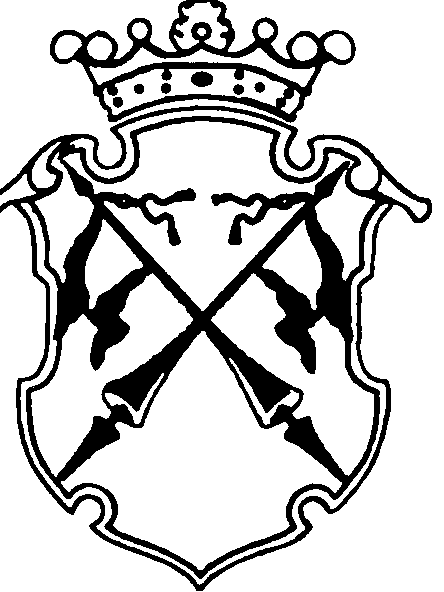 КОНТРОЛЬНО-СЧЕТНЫЙ КОМИТЕТСОРТАВАЛЬСКОГО МУНИЦИПАЛЬНОГО РАЙОНАЗАКЛЮЧЕНИЕна проект Решения Совета Сортавальского городского поселения «О внесении изменений и дополнений в решение №14 от 14.12.2017г. «О бюджете Сортавальского городского поселения на 2018 год и на плановый период 2019 и 2020 годов»14 ноября  2018 года                                                                      №58Основание для проведения экспертизы: п.2;7 ч.2 статьи 9 федерального закона  от 07.02.2011г. №6-ФЗ «Об общих принципах организации и деятельности контрольно-счетных органов субъектов Российской Федерации и муниципальных образований», ч.2 статьи 157 Бюджетного Кодекса РФ, подпункт 2;7 пункта 1.2 Соглашения о передаче полномочий контрольно-счетного органа Сортавальского городского поселения по осуществлению внешнего муниципального финансового контроля Контрольно-счетному комитету Сортавальского муниципального района от  «25» декабря  2017 г.Цель экспертизы : оценка финансово-экономических обоснований на предмет обоснованности расходных обязательств бюджета Сортавальского городского поселения в проекте Решения Совета Сортавальского городского поселения «О внесении изменений и дополнений в решение №14 от 14.12.2017 года «О бюджете Сортавальского городского поселения на 2018 год и на плановый период 2019 и 2020 годов».Предмет экспертизы : проект Решения Совета Сортавальского городского поселения «О внесении изменений и дополнений в решение №14 от 14.12.2017 года «О бюджете Сортавальского городского поселения на 2018 год и на плановый период 2019 и 2020 годов», материалы и документы финансово-экономических обоснований указанного проекта в части, касающейся расходных обязательств бюджета Сортавальского городского поселения.Проект Решения Совета Сортавальского городского поселения «О внесении изменений и дополнений в решение №14 от 14.12.2017г. «О бюджете Сортавальского городского поселения на 2018год и на плановый период 2019 и 2020 годов» с приложениями №3;5;7;12 (далее- проект Решения), пояснительной запиской к проекту Решения представлен на экспертизу в Контрольно-счетный комитет Сортавальского муниципального района (далее- Контрольно-счетный комитет) 13 ноября 2018 года.Представленным проектом Решения предлагается изменить основные характеристики бюджета муниципального образования принятые Решением Совета Сортавальского городского поселения IV сессии IV созыва от 14.12.2017г. №14 «О бюджете Сортавальского городского поселения на 2018 год и на плановый период 2019 и 2020 годов» (далее - утвержденный бюджет), к которым, в соответствии со ст. 184.1 БК РФ, относятся общий объем доходов, общий объем расходов и дефицит бюджета.В проект Решения вносятся следующие изменения в основные характеристики бюджета на 2018 год:-доходы бюджета в целом, по сравнению с утвержденным бюджетом, увеличиваются на сумму 47996,1 тыс. руб. (ранее внесенные изменения увеличивали доходною часть бюджета на 48112,1 тыс. руб.) и составят 149087,5 тыс. руб., в том числе безвозмездные поступления  увеличиваются на 44557,3тыс. руб. (в т.ч. ранее внесенные изменения в сумме 44212,1 тыс. руб.) и составят 48965,7 тыс. руб.- расходы бюджета в целом, по сравнению с утвержденным бюджетом, увеличиваются на сумму 56951,6 тыс. руб. ( ранее внесенные изменения увеличивали расходную часть бюджета на 57067,6 тыс. руб.) и составят 161043,0 тыс. руб..- Дефицит бюджета , по сравнению с утвержденным бюджетом, увеличится на 8955,5 тыс. руб.( ранее внесенные изменения также увеличивали объем дефицита бюджета поселения на 8955,5 тыс. руб.) и по сравнению с уточненным бюджетом останется в прежнем объеме 11955,5 тыс. руб..Остальные параметры бюджета  поселения на 2018 год и на плановый период 2019 и 2020 годов, утвержденные в ст.1 Решения о бюджете, в представленном проекте не уточняются. ДоходыСогласно предложенным изменениям, вносимым в бюджет поселения, доходная часть на 2018год уменьшится по сравнению с утвержденным бюджетом с учетом последующих изменений на 116,0 тыс. руб., при увеличении объема безвозмездные поступления на 345,2 тыс. руб.В Пояснительной записке к проекту решения «О внесении изменений и дополнений в решение №14 от 14.12.2017года «О бюджете Сортавальского городского поселения на 2018 год и на плановый период 2019 и 2020 годов» (далее- Пояснительная записка) содержится информация , что прогнозирование снижения объема собственных доходов запланировано по неналоговому источнику «продажа имущества» на сумму 461,1 тыс. руб., а увеличение объема безвозмездных поступлений на 345,1 тыс. руб. планируется по иным межбюджетным трансфертам. В качестве обоснования, подтверждающего увеличение прогнозируемого объема безвозмездных поступлений в бюджет поселения, представлено распоряжение администрации Сортавальского муниципального района от 30.10.2018г. №839, которым уточнен размер субсидии Учреждениям культуры (МУ «Центр досуга») на реализацию мероприятий государственной программы РК «Развитие культуры» на 345,1 тыс. руб.РасходыПроектом Решения предлагается установить расходы на 2018 год в объеме 161043,0 тыс.руб, что на 116,0 тыс. руб. меньше утвержденного бюджета с учетом последующих изменений. Анализ изменений, внесенных в проект Решения по расходам бюджета поселения на 2018 год ,  приведен в табл.  (тыс. руб.)На 2018год бюджетные ассигнования увеличены по сравнению с утвержденным бюджетом, с учетом последующих изменений, по разделам:  0100 «Общегосударственные вопросы» на общую сумму 0,1 тыс. руб., 0400 «Национальная экономика» на  общую сумму 25,0 тыс. руб., 0800 «Культура и кинематография» на общую сумму 463,1 тыс. руб., 1000 «Социальная политика» на общую сумму 28,8 тыс. руб. Уменьшение бюджетных ассигнований на 2018 год планируется по разделу 0500 «Жилищно- коммунальное хозяйство» на общую сумму 633,0 тыс. руб.Согласно Пояснительной записки, внесение изменений в расходы в основном связано с увеличением бюджетных ассигнований на реализацию мероприятий государственной программы РК «Развитие культуры» в целях частичной компенсации расходов на повышение оплаты труда работников бюджетной сферы за счет средств, переданных в виде иных межбюджетных трансфертов, а также в связи с перераспределением экономии бюджетных ассигнований, образовавшейся по разделу 0500 «Жилищно-коммунальное хозяйство», на увеличение бюджетных ассигнований на расходы по реализации мероприятий муниципальной программы «Поддержка малого и среднего предпринимательства в Сортавальском городском поселении на 2018-2022 годы», на приобретение новогодних украшений МУ «Центр досуга», на увеличение расходов по доплате к пенсии муниципальным служащим , а также на увеличение расходов на мероприятия программы адресной социальной помощи (помощь погорельцам).Контрольно-счетный комитет СМР обращает внимание, что вопросы социальной поддержки исключены из перечня вопросов местного значения городских поселений, соответствующие полномочия отнесены к компетенции субъектов РФ (пункт 24 части 2 ст.26.3 Федерального закона №184-ФЗ от 06.10.1999г.). Согласно ч.5 ст. 86 Бюджетного кодекса РФ, органы местного самоуправления не вправе устанавливать и исполнять расходные обязательства, связанные с решением вопросов, отнесенных к компетенции федеральных органов государственной власти, органов государственной власти субъектов Российской Федерации, за исключением случаев, установленных соответственно федеральными законами, законами субъектов Российской Федерации.В предлагаемом проекте Решения структура расходов бюджета поселения значительно не изменилась. Как и в утвержденном основную долю расходов поселения в 2018 году  составят расходы на жилищно-коммунальное хозяйство  – 48,1 процента (в утвержденном бюджете – 48,4 процентов), на национальную экономику.– 23,4 процентов (23,3%); на общегосударственные вопросы – 13,6 процента (13,4%); на культуру и кинематографию – 13,0 процента (12,7%). Дефицит (профицит) бюджетаПервоначально решением Совета Сортавальского городского поселения от 14.12.2017 № 14 «О бюджете Сортавальского городского поселения на 2018 год и на плановый период 2019 и 2020 годов» бюджет поселения на 2018 год утвержден с дефицитом в сумме 3000,0 тыс. руб. В представленном проекте Решения утвержденный объем дефицита бюджета предлагается увеличить на 2018г.  до объема 11955,5 тыс. руб. , т.е. на 298,5%. Ранее объем дефицита бюджета на 2018 год увеличивался на 8955,5 тыс. руб. или на 298,5%.Представленным проектом увеличение объема дефицита бюджета на 2018 год по сравнению с ранее уточненным бюджетом  не произойдет. Согласно пункту 3 статьи 92.1 БК РФ, дефицит местного бюджета не должен превышать 10 % утвержденного общего годового объема доходов местного бюджета без учета утвержденного объема безвозмездных поступлений и (или) поступлений налоговых доходов по дополнительным нормативам отчислений. В случае утверждения муниципальным правовым актом представительного органа муниципального образования о бюджете в составе источников финансирования дефицита местного бюджета снижения остатков средств на счетах по учету средств местного бюджета дефицит местного бюджета может превысить ограничения, установленные настоящим пунктом, в пределах суммы указанных поступлений и снижения остатков средств на счетах по учету средств местного бюджета.Размер дефицита бюджета  на 2018 год характеризуется следующими данными. (тыс. руб.)В проекте Решения общий годовой объем доходов без учета объема безвозмездных поступлений  на 2018г.составил 100121,8,0 тыс. руб. ( 10 % от этой суммы составляет 10012,2 тыс. руб.+ изменений остатка средств на счетах по учету средств бюджета в объеме 6855,5 тыс. руб.= 16867,7 тыс. руб. предельное значение). Следовательно, превышения предельного значения размера дефицита бюджета, установленного бюджетным законодательством, в представленном проекте Решения не допущено. Проектом Решения предлагается увеличить общий объем доходов бюджета поселения по отношению к первоначально утвержденному бюджету в 2018году на 47,5 %, общий объем расходов местного бюджета предлагается увеличить по сравнению с утвержденным бюджетом в 2018г. на 54,7 %. Темп увеличения расходов в текущем году опережает темп увеличения доходов, что привело к увеличению объема дефицита бюджета по сравнению с утвержденным бюджетом. Муниципальный долгПервоначально статьей 1 решения Совета Сортавальского городского поселения от 15.12.2016 № 195 «О бюджете Сортавальского городского поселения на 2017 год и на плановый период 2018 и 2019 годов» установлен верхний предел муниципального долга Сортавальского городского поселения в валюте РФ:- на 1 января 2018 года – в сумме 21000,0 тыс. рублей, в том числе по муниципальным гарантиям 0,0 тыс. рублей;В проекте Решения верхний предел муниципального долга к изменению не предлагается.Изменение программы муниципальных внутренних заимствований бюджета поселения на 2018 год не предлагается.. Анализ текстовых статей проекта Решения При анализе текстовых статей проекта Решения замечаний не установлено.Применение бюджетной классификацииВ представленных на экспертизу  Приложениях   к проекту Решения применяются коды в соответствии с Указаниями о порядке применения бюджетной классификации Российской Федерации, утвержденными приказом Минфина России от 01.07.2013 № 65н.Выводы:1.Корректировка бюджета обусловлена сокращением доходной части бюджета поселения по сравнению с утвержденным бюджетом, с учетом последующих изменений, связанного с увеличением безвозмездных поступлений в бюджет Сортавальского городского поселения из бюджета Республики Карелия в виде иных межбюджетных трансфертов на реализацию мероприятий государственной программы РК «Развитие культуры» в целях частичной компенсации расходов на повышение оплаты труда работников бюджетной сферы и снижением собственных доходов.  2. Проектом Решения планируется изменение основных характеристик бюджета Сортавальского городского поселения, к которым, в соответствии с п.1 ст. 184.1 БК РФ, относятся общий объем доходов, общий объем расходов бюджета.Доходы на 2018 год в целом, по сравнению с утвержденным бюджетом, увеличиваются на сумму 47996,1 тыс. руб. (ранее внесенные изменения увеличивали доходною часть бюджета на 48112,1 тыс. руб.) и составят 149087,5 тыс. руб., в том числе безвозмездные поступления  увеличиваются на 44557,3тыс. руб. (в т.ч. ранее внесенные изменения в сумме 44212,1 тыс. руб.) и составят 48965,7 тыс. руб.Расходы бюджета на 2018 год в целом, по сравнению с утвержденным бюджетом, увеличиваются на сумму 56951,6 тыс. руб. ( ранее внесенные изменения увеличивали расходную часть бюджета на 57067,6 тыс. руб.) и составят 161043,0 тыс. руб.Дефицит бюджета поселения по сравнению с утвержденным бюджетом увеличится на 8955,5 тыс. руб.( ранее внесенные изменения также увеличивали объем дефицита бюджета поселения на 8955,5 тыс. руб.) и по сравнению с уточненным бюджетом останется в прежнем объеме 11955,5 тыс. руб..Верхний предел муниципального внутреннего долга Сортавальского городского поселения на 1 января 2019 года, в том числе по муниципальным гарантиям не изменится и останется в прежнем объеме  21000,0 тыс. руб. в том числе по муниципальным гарантиям в сумме 0,0 тыс. руб. В плановом периоде 2019 и 2020 годов изменение основных характеристик бюджета поселения в представленном проекте не планируется. Корректировка бюджетных ассигнований предполагает сохранение расходных обязательств по приоритетным направлениям, ранее утвержденным в бюджете поселения.Так в структуре общего объема планируемых расходов бюджета Сортавальского городского поселения наибольший удельный вес будут занимать расходы, направленные на жилищно-коммунальное хозяйство - 48,1 процентов (в утвержденном бюджете – 48,4 процентов), на национальную экономику.– 23,4 процентов (23,3%); на общегосударственные вопросы – 13,6 процентов (13,4%); на культуру и кинематографию – 13,0 процентов (12,7%).В проекте Решения соблюдены ограничения, установленные Бюджетным кодексом РФ, по размеру дефицита бюджета поселения, объему муниципального долга и расходов на его обслуживание, предельному объему заимствований.Предложения:Совету Сортавальского городского поселения рекомендовать принять изменения и дополнения в решение №14 от 14 декабря 2017 года «О бюджете Сортавальского городского поселения на 2018 и на плановой период 2019 и 2020 годы» .Председатель контрольно-счетного комитета                                   Н.А. АстафьеваНаименованиеРаздел,подраздел2018 год2018 год2018 год2018 год2018 годНаименованиеРаздел,подразделУтвержденный бюджет  с учетом измененийУдельный вес%Проект РешенияУдельный вес%ИзмененияГр5-гр.3(+;-)1234567Общегосударственные вопросы010021878,413,421878,513,6+0,1Национальная безопасность и правоохранительная деятельность0300149,00,1149,00,10Национальная экономика040037627,723,337652,723,4+25,0Жилищно-коммунальное хозяйство050078044,948,477411,948,1-633,0образование0700250,00,2250,00,20Культура, кинематография080020430,112,720893,213,0+463,1здравоохранение090000000Социальная политика1000522,40,3551,20,3+28,8Физическая культура и спорт1100200,00,1200,00,10Средства массовой информации120000000Обслуживание государственного и муниципального долга13002056,51,32056,51,30Межбюджетные трансферты общего характера бюджетам субъектов  РФ и муниципальных образований14000000Всего расходов:161159,0100161043,0100-116,0показатели2018г.2018г.2018г.показателиУтверждено Решением о бюджетеУтверждено Решением о бюджете с учетом изменений Проект Решения о внесении измененийОбщий объем  доходов бюджета поселения101091,4149203,5149087,5Объем безвозмездных поступлений4408,448620,548965,7Общий объем доходов бюджета поселения без учета безвозмездных поступлений96683,0100583,0100121,8Общий объем расходов бюджета поселения 104091,4161159,0161043,0Дефицит бюджета3000,011955,511955,5Изменений остатков средств на счетах по учету средств бюджета (+ уменьшение; - увеличение)0+6855,5+6855,5Отношение дефицита бюджета поселения к общему объему доходов бюджета поселения без учета безвозмездных поступлений, %2,911,911,9